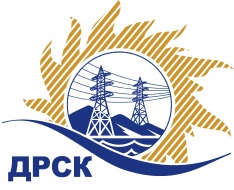 Акционерное Общество«Дальневосточная распределительная сетевая  компания»28.12.2015 г.   							                    № 233/МТПиРУведомление № 1 о внесение измененийв Извещение и Документацию о закупке Организатор (Заказчик) конкурса – АО «Дальневосточная распределительная сетевая компания» (далее – АО «ДРСК») (Почтовый адрес: 675000, Амурская обл., г. Благовещенск, ул. Шевченко, 28, тел. 8 (4162) 397-208)Способ и предмет закупки: открытый запрос цен закупка № 76 - ПиломатериалыИзвещение опубликованного на сайте в информационно-телекоммуникационной сети «Интернет» www.zakupki.gov.ru (далее — «официальный сайт») от 18.11.2015 под № 31503098049Внесены следующие изменения в извещение и Документацию о закупке:Пункт 10 Извещения читать в следующей редакции: Срок предоставления Документации о закупке: с «16» декабря 2015 года   по «12» января 2016 годаПункт 14 Извещения читать в следующей редакции: Сведения о начале, дате и времени окончания приема заявок, месте и порядке их представления Участниками: дата начала подачи заявок на участие в закупке: «16» декабря 2015 года.   Дата окончания подачи заявок на участие в закупке: 15:00 часов местного (Благовещенского) времени (09:00 часов Московского времени) «12» января2015 года по адресу - www.b2b-esv.ru.Пункт 15 Извещения читать в следующей редакции: Дата, время и место вскрытия конвертов с заявками на участие в закупке: 15:00 часов местного (Благовещенского) времени (09:00 часов Московского времени) «12» января 2016 года.Пункт 3.2.17. Документации о закупке читать в следующей редакции: Срок окончания приема заявок на участие в закупке 15:00 часов местного (Благовещенского) времени (09:00 часов Московского времени) «12» января 2015 года. Пункт 3.2.18. Документации о закупке читать в следующей редакции: Дата и время вскрытия конвертов с заявками на участие в закупке 15:00 часов местного (Благовещенского) времени (09:00 часов Московского времени) «12» января 2015 года. Все остальные условия Извещения и Документации о закупке остаются без изменения.Ответственный секретарь Закупочной комиссии 2 уровня  		                                                             М.Г.ЕлисееваЧувашова О.В.(416-2) 397-242okzt1@drsk.ru